PRIMER CONGRESO NACIONAL AUTONOMO DEL PUEBLONEGRO, AFROCOLOMBIANO, PALENQUERO Y RAIZAL20 AÑOS DE LA LEY 70 DE 1993, PROCESO PARA RETOMAR EL RUMBO!SOY PORQUE SOMOS!RESUMEN EJECUTIVOSUMARIOANTECEDENTES REMOTOS.ANTECEDENTES INMEDIATOSSURGIMIENTO DEL CONGRESO NACIONAL AUTONOMO DEL PUEBLO NEGRO, AFROCOLOMBIANO, RAIZAL Y PALENQUEROOBJETIVOS DEL CONGRESORESULTADOS ESPERADOS.DESARROLLO DEL PROCESO6.1 Estructura funcional. 6.2 Delegados. 6.3 Plan de AcciónEquipos de Impulso y coordinaciones Territoriales6.5 Pre-congresos territorialesObjetoMesas de TrabajoPre-congresos realizadosResultados de los Pre-congresosEL CONGRESO NACIONAL AUTONOMO DEL PUEBLO NEGRO, AFROCOLOMBIANO, RAIZAL Y PALENQUERO7.1 Dirección del CongresoAgendaMesas de Trabajo7.3.1 Resultados de las Mesas de TrabajoOtros ejercicios de trabajo7.5 Resultados obtenidos del Congreso7.5.1 Espacio de Interlocución. 7.5.2 Funciones y competencias del Espacio transitorio.7.5.3 DuraciónASPECTOS LOGISTICOS DEL PROCESOCONCLUSIONESRECOMENDACIONESDESARROLLOANTECEDENTES REMOTOS.Africa es la cuna de la humanidad, de la espiritualidad, la armonía, el respeto, la alegría, el conocimiento y del florecimiento de importantes imperios.  Conocimiento que la cultura occidental ha manipulado políticamente.Los árabes y los europeos esclavizaron a muchos pueblos africanos, esclavización que siempre fue rechazada.Con la trata trasatlántica, el hombre africano llega esclavizado a Abya Yala.Entre 1603 y 1713 se presentan las capitulaciones palenkeras con la corona española.En 1789 participa del Movimiento comunero.En 1819 independiza a Colombia de España.En 1851 profundiza su condición de hombre/mujer libres.En 1947 logra la creación del departamento del Chocó, único departamento afro en Colombia.En 1991 alcanza su reconocimiento constitucional como pueblo, reconocimiento que refuerza con la ley 70 de 1993.ANTECEDENTES INMEDIATOSCon la ley 70 de 1993 alcanzan la formalización del territorio, autogobierno, cogobierno, identidad, posibilidades propias de desarrollo y educación pertinente.Se crea la Comisión Consultiva de Alto Nivel como espacio de interlocución étnica con el Gobierno.La interlocución étnica entra en crisis y el Consejo de Estado, en una sentencia inconstitucional, ilegal e inconveniente fractura la interlocución étnica afro, considerando que las organizaciones de base no son sujetos de representación de las comunidades negras.El Gobierno habilita entonces espacios de participación con la presencia solo de los consejos comunitarios con titulación colectiva.Posteriormente, mediante sentencia T-823 del 17 de octubre de 2012, la H. Corte Constitucional ordena al Gobierno la inaplicabilidad del sistema de interlocución restringida y lo obliga a identificar un mecanismo de interlocución que involucre a toda la afrocolombianidad como pueblo.SURGIMIENTO DEL CONGRESO NACIONAL AUTONOMO DEL PUEBLO NEGRO, AFROCOLOMBIANO, RAIZAL Y PALENQUEROCon los antecedentes anteriores, un grupo de líderes de Consejos Comunitarios, procesos organizativos regionales, locales y nacionales, se reunieronel 10 de enero de 2013 con el señor Juan Camilo Restrepo, Ministro de Agricultura y Desarrollo Rural, la señora Miriam Villegas, Gerente del INCODER y el Dr. Aníbal Fernández de Soto, Viceministro para la Participación y la Igualdad de Oportunidades, del Ministerio del Interior y del Derecho, y acordaron identificar y aplicar un mecanismo que reactivara la interlocución de las comunidades con el gobierno nacional.Así nació posteriormente la iniciativa del Primer Congreso Autónomo del Pueblo Afro, el cual contaría con el apoyo irrestricto del Gobierno.OBJETIVOS DEL CONGRESODefinir la interlocución de las comunidades negras, afrocolombianas, palenqueras y raizales, entre ellas y con el gobierno nacional.Elaborar una propuesta de aplicación del derecho fundamental a la consulta previa y al consentimiento previo, libre e informado, para concertar posteriormente con el gobierno nacional.Elaborar una propuesta de agenda para la consulta previa de medidas administrativas y legislativas, para concertar posteriormente con el gobierno nacional (Reglamentación integral Ley 70 de 1993, Proyectos de Ley de tierra y desarrollo rural, ambiental y la minera).RESULTADOS ESPERADOS.Un espacio nacional autónomo del pueblo negro, afrocolombiano, palenquero y raizal, como mecanismo de interlocución legitima, incluyente, democrática y representativa entre las Comunidades Negras y el Estado Colombiano.Una propuesta de reglamentación de la Comisión Consultiva de Alto Nivel, prevista en el artículo 45 de la Ley 70 de 1993, como mecanismo de seguimiento a los desarrollos de esta Ley y a su reglamentación.Un protocolo o instrumento para la aplicación del derecho fundamental a la consulta previa en territorios y poblaciones afrocolombianas.Una hoja de ruta para la reglamentación integral de los capítulos IV, V, VI y VII de la Ley 70 de 1993, con el compromiso que los decretos reglamentarios sean expedidos a más tardar el 27 de agosto del 2013, en la conmemoración de los 20 años de la Ley 70 de 1993.Una hoja de ruta para la realización de la consulta previa de los siguientes proyectos de ley: Ley de Tierras y Desarrollo Rural, Ley de las Corporaciones Autónomas Regionales, Ley del Código Minero y Ley estatutaria de Acciones Afirmativas para las comunidades Afrocolombianas, con el compromiso que los procesos de consulta sean protocolizados a más tardar el 27 de agosto del 2013, en la conmemoración de los 20 años de la Ley 70 de 1993.Una agenda afrocolombiana con su respectivo Plan de Acción  para ser ejecutado en la vigencia 2013 – 2014, debidamente concertada  y que responda a los desafíos de las Comunidades Negras, Afrocolombianas, Palenqueras y Raizales.Acuerdo para la conmemoración deldía de la Mujer Afrolatina y Caribeña, como del Tricentenario de la primera libertad afrocolombiana.DESARROLLO DEL PROCESOCon la participación de todos los sectores del Movimiento Étnico Afro en Colombia se estructura la propuesta del Primer Congreso Nacional Autónomo del Pueblo Negro, Afrocolombiano, Palenquero y Raizal.6.1 Estructura funcional. Se establece una estructura funcional para el Congreso de la siguiente manera:  Comité Político, Comité Ejecutivo, Comité de Enlace, Responsabilidades temáticas organizacionales, Comité de Comunicaciones, Componente Cultural, Comité Local y Equipos de Impulso Territoriales.6.2 Delegados. De conformidad a la sentencia de la H. Corte se determinan unos criterios de participación en los pre-congresos y en el Congreso, produciendo la siguiente tabla de distribución de delegados:NÚMERO DE DELEGADOS DE CADA PRE-CONGRESO AL CONGRESO NACIONALCCPD.  Consejos comunitarios propiamente dichosCCCSET.  Consejos Comunitarios con solicitud en trámiteCNA. Comunidad Negra ancestralDP. Derecho propioUrbano.  Escogen las organizacionesPESDD. Población en situación de desplazamiento organizada desde esta perspectivaGénero.  Organizaciones que trabajen desde esta perspectivaJóvenes.  Organizaciones que trabajen desde esta perspectivaART. Articulaciones regionales que no correspondan a ninguna articulación nacionalEXC. Ex-comisionados ley 70CDC.  Consejeros de Cultura6.3 Se estructura un plan de Acción:PLAN DE ACCIONPRIMER CONGRESO NACIONAL AFROCOLOMBIANO 6.4 Se estructuran los Equipos de Impulso y coordinaciones Territoriales:Pre-congresos territorialesObjetoLos pre-congresos se desarrollaron con la siguiente finalidad:Preparar la participación de cada departamento de conformidad a las 13 mesas propuestas.Designar los delegados de cada departamento de conformidad a los criterios pre-establecidos.Avanzar en el establecimiento de mecanismos de coordinación territorial, elementos de agenda territorial y tratamientos de tensiones regionales.Mesas de TrabajoEn los pre-congresos trabajaron en las mesas propuestas. MESA No 1. Lecciones Aprendidas MESA No 2. Consultiva.  MESA No 3. Espacio autónomo. MESA No 4. Protocolo. MESA No 5. Agenda. MESA No 6. Capitulo IV (Recursos naturales renovables) y Reforma de las CARsMESA No 7. Capítulo V (Recursos naturales no renovables) y Código de MinasMESA No 8. Capítulo VI (Identidad cultural) y Ley de Igualdad de OportunidadesMESA No 9. Capítulo VII (Desarrollo económico) y Ley de Tierras y Desarrollo y Rural MESA No 10. Crisis Humanitaria, Víctimas y Reparación. MESA No 11. JóvenesMESA No 12. Género. MESA No 13. Perspectiva Afro-Urbana. 13 de julio  al 13 de agostoPre-congresos.  De 33 pre-congresos previstos inicialmente, se desarrollaron oficialmente 35, agregándose un congreso palenkero y un congreso especial en Buenaventura.  Además de estos 35 pre-congresos, se desarrollaron dos más, uno más en el Valle y otro en Bogotá; para un total de 37 pre-congresos.Resultados de los Pre-congresosVer Relatorías adjuntas.http://afrodescendientes.com/index.php/documentos/347-precongresos-compilaciones-por-departamentoEL CONGRESO NACIONAL AUTONOMO DEL PUEBLO NEGRO, AFROCOLOMBIANO, RAIZAL Y PALENQUERO7.1 DIRECCION DEL CONGRESOLa diversidad de actores y sus propias tensiones impidieron que el Congreso tuviera una dirección convencional, el mismo se desarrolló en el ambiente propio de la ocasión.7.2 AGENDAEl Congreso se desarrolló con base en la siguiente agenda:PRIMER CONGRESO NACIONAL AUTONOMO DEL PUEBLO NEGRO, AFROCOLOMBIANO, RAIZAL Y PALENQUERO23 A 27 DE AGOSTO DE 2013, QUIBDÓ CHOCÓAGENDALugar: Universidad Tecnológica del ChocóMESAS DE TRABAJOEn los pre-congreso se trabajó en 13 Mesas, pero el Congreso decidió desagregarlas en 16, sin que haya surgido ningún tema nuevo, sólo que se independizaron los temas de Censo, Dialogo de Paz y País y Fondo de Créditos Condonables.MESA No 1. Lecciones Aprendidas  
MESA No 2. Comisión Consultiva de Alto Nivel
MESA No 3. Espacio autónomo  
MESA No 4. Protocolo de Consulta. Mesa de Concertación
MESA No 5. Agenda Propia
MESA No 6. Capítulo IV ley 70 y Hoja de Ruta Reforma de las CAR
MESA No 7. Capítulo V ley 70 y Hoja de ruta Código de Minas
MESA No 8. Capítulo VI ley 70 y Hoja de ruta Ley de Igualdad de Oportunidades
MESA No 9. Capítulo VII le y 70 y Hoja de ruta Ley de Tierras y Desarrollo y Rural  
MESA No 10. Crisis Humanitaria, Víctimas y Reparación
MESA No 11. Jóvenes
MESA No 12. Mujer, Género y Generacional
MESA No 13. Perspectiva Afro-Urbana MESA No 14.  CensoMESA No 15. Dialogo de País en el marco del proceso de paz y reconciliación  MESA No 16.  ICETEXRESULTADOS DE LAS MESASVer relatorías adjuntas.http://www.afrodescendientes.com/index.php/noticias/351-relatorias-y-documentos-de-trabajo-prensentados-a-la-mesa-relatoraOTROS EJERCICIOS DE TRABAJOLa dinámica del Congreso y la diversidad de actores permitieron que se desarrollaran diversos ejercicios de trabajo que contribuyeron a enriquecer sus resultados.  Entre estos ejercicios se destacan:Reunión de los delegados de los departamentos de la Orino-amazoníaReunión de los coordinadores de 29 departamentosReunión de los ex-comisionados 3770 con el PCN y CNOATres reuniones de Consejos Comunitarios. Una conjunta y dos sectorialesReunión de PalenquerosReunión de RaizalesReuniones particulares de dinámicas organizativas7.5RESULTADOS OBTENIDOS DEL CONGRESO7.5.1 Espacio de Interlocución. Conformación. Se conforma una Mesa Transitoria de Autoridad Nacional Afrocolombiana como mecanismo de interlocución con el gobierno.  Este organismo está conformado por 109 delegados.  Anexo Actas7.5.2 Funciones y competencias del Espacio transitorio.Con base en todas las relatorías territoriales, sectoriales y nacional, el espacio transitorio de interlocución con el Gobierno tendrá las siguientes funciones:Definir y concertar la creación de la Comisión Consultiva de Alto Nivel.Orientar la creación y adopción del espacio autónomo de orientación, conducción y control del quehacer del pueblo negro, afrocolombiano, raizal y palenquero en Colombia.Hacerle seguimiento a la implementación del Plan Nacional de Desarrollo.Concertar los decretos reglamentarios de la ley 70 de 19937.5.3 Duración.  El espacio de interlocución transitorio tendrá una duración máxima de un año.ASPECTOS LOGISTICOS DEL PROCESOLos aspectos logísticos y operativos de los pre-congresos y del Congreso fueron de entera responsabilidad de la Dirección de Comunidades Negras del Ministerio del Interior a través de su Operador.CONCLUSIONES9.1 Por primera vez en la historia del Movimiento Étnico Afro en Colombia se reunieron cerca de 5 mil delegados de las comunidades negras de los 32 departamentos y el Distrito Capital, escogidos previamente en pre-congresos territoriales.9.2 De los siete resultados esperados se avanzó en seis de ellos, no fue posible avanzar en las hojas de ruta para las consultas de los proyectos de ley en virtud a que el gobierno no entregó los respectivos proyectos de ley.9.3 Se avanzó en las posibilidades de dialogo intraétnico con proyección a los diálogos de país.9.4Aunque el Congreso no se desarrolló en las condiciones y el nivel previstos, alcanzó los resultados propuestos y esperados.9.5 La Resolución 733 expedida por el Gobierno, aunque fue desestimada e inaplicada por el Comité Organizador del Congreso por inconstitucional e inconveniente, causó algunas perturbaciones al desarrollo autónomo del Congreso. Anexo Resolución.RECOMENDACIONES10.1 Facilitar la designación de los miembros del espacio transitorio que aún no han sido designado y convocar con urgencia la primera sesión de este espacio.10.2 Sistematizar las relatorías de los pre-congresos y de las mesas del Congreso para que orienten debidamente el trabajo del espacio transitorio.10.3 Exigir al Operador un informe económico detallado sobre los recursos que se aplicaron para llevar a cabo los pre-congresos y el Congreso y circularlo a nivel nacional.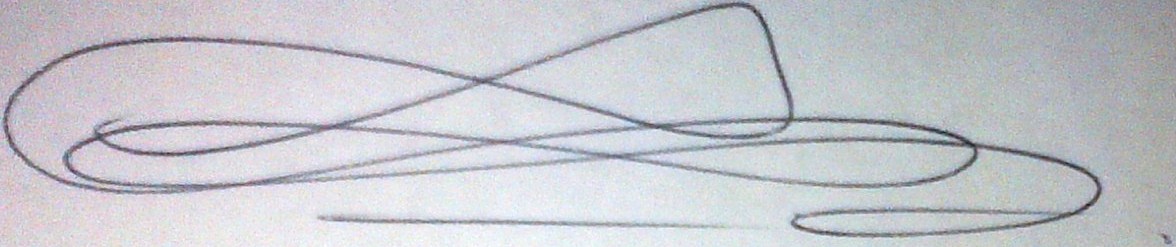 HARAH OLOF YLELEComité Ejecutivo Nacional2013, Año 20 de Nuestra Era!Bogotá, Septiembre Hemos retomado el rumbo!TERRITORIOFACTORES DE PARTICIPACIONFACTORES DE PARTICIPACIONFACTORES DE PARTICIPACIONFACTORES DE PARTICIPACIONFACTORES DE PARTICIPACIONFACTORES DE PARTICIPACIONFACTORES DE PARTICIPACIONFACTORES DE PARTICIPACIONFACTORES DE PARTICIPACIONFACTORES DE PARTICIPACIONFACTORES DE PARTICIPACIONTOTALESTERRITORIOCCPDCCCSETCNADPURBANOPESDDGENEROJOVENARTEXCCDCTOTALESAmazonas111115Antioquia19311211171147Arauca31111119Atlántico1151113114Bogotá101114118Bolívar3141101117139Boyacá111115Caldas1111116Caquetá111115Casanare1111116Cauca181181511153155Cesar112111119Chocó821216111531104Córdoba5141114118C/marca1111116Guainía111115Guaviare111115Huila1111116La Guajira7121111115Magdalena5131111114Meta1111217Nariño5121511153171Norte de Santander1111116Putumayo21111118Quindío1111116Risaralda2111112110San Andrés11111218Santander11111117Sucre4121111112Tolima 111115Valle351910122111741102Vaupés111115Vichada111115Palenkeros1515Raizales2525Org Nacionales -13-6565Organizadores 5050Invitados2020TOTALES210593921782333333661433819ACTIVIDADTIEMPORESPONSABLESRESULTADOSOBSVarias…CongresoVarias10 de enero a 14 de mayo Insumos para el CongresoSe cuenta con nivel de insumos bastante importante.Definición equipos: Político, Ejecutivo, Enlace y Comunicaciones Construcción de documento Central de contextoHasta 20 de mayoLos actores participantes…Los Palenkes, PCN, ECOTAMBORConformados los equipos responsables para el Congreso.Está tarea quedó definida el 28 de mayo con la vinculación de la Mesa Afro al Comité Ejecutivo y Comité Político.Producción de insumos: Espacio Autónomo. Espacio de interlocución y participación.Hasta 28 de junioLos  PalenkesProducidos los documentos que orientaran el debate en los congresos territoriales y sectorialesAlgunas organizaciones han asumido responsabilidades:  Insumos propuesta de Decreto Reglamentación Capitulo IVHasta 28 de junioAsómanos Negras, C.C Málaga, Asamblea de Consejos Comunitarios, el Kongal y AsocoetnarProyecto de Decreto Reglamentación Capitulo IV a ser retroalimentado en los Congresos Departamentales.Insumos propuesta de Decreto Reglamentación Capítulo VHasta 28 de junioFISCH (Foro Interétnico del Choco), oficina PCN Bogotá.Proyecto de Decreto Reglamentación Capítulo V a ser retroalimentado en los Congresos Departamentales.Insumos propuesta de Decreto Reglamentación Capitulo VIIHasta 28 de junioHuellas Afrocolombianas Foro Interétnico y Corporación Ancestros.Proyecto de Decreto Reglamentación Capitulo VII a ser retroalimentado en los Congresos Departamentales.Insumos propuesta de Decreto Reglamentación Capítulo VIHasta 28 de junioCorporación Ancestros, Mesa Afrocaucana, Palenque Urbano y REDCOMPAS.Proyecto de Decreto Reglamentación Capítulo VI a ser retroalimentado en los Congresos Departamentales.Insumo protocolo de Consultas Previas.Hasta el 28 de junioPCNDocumento insumo para ser retroalimentado en los Congresos Departamentales.Taller lecciones aprendidasEquipo políticoTaller que de insumos a la investigación o un documento de lecciones aprendidas.Primera reunión del equipo político.12 – 15 de junioEquipo Ejecutivo y Coordinación Equipo PolíticoSocializado y definido el plan de acción del Congreso.  Definición de la imagen corporativa del CongresoPrimera reunión del equipo político 13 – 16 de junioComisión de comunicaciones Equipo políticoDefinida la imagen corporativa del CongresoLos Palenkes proponen la imagen del Ubuntu y el slogan: en la senda de la dignidad!Propuestas para la conformación de la Comisión Consultiva de Alto Nivel de acuerdo a la Ley 70 de 1993 y la realidad poblacional del pueblo afrocolombiano.Hasta el 30 de junioEquipo ejecutivo y coordinación equipo político, otros.Propuesta de conformación de la Consultiva, su composición  y su consulta previa durante los congresos departamentales.Propuesta para la conformación de un espacio autónomo para el pueblo afrocolombianao.Hasta el 30 de junioEquipo ejecutivo y coordinación equipo político, otros.Propuesta sobre el espacio de relacionamiento autónomo.Ambientación del Congreso: Conformación equipos territorialesHasta el 15 de junioEquipo de Enlace y ComunicacionesConformados los equipos territoriales y sectoriales Ya existen responsables en Chocó, Casanare, Caquetá, Putumayo, Antioquia, Huila, Quindío, Bogotá… Gestión de recursos centrales: Gobierno Nacional, CooperaciónHasta el 30 de julioComité Ejecutivo y GobiernoGarantizada la financiación del CongresoExiste una oferta inicial de 1.200 millones de pesos por parte del gobiernoAdministración de los recursosHasta el 15 de septiembreEstado y Subcomisión económicaAdministrados eficientemente los recursos del CongresoDiálogos de alto nivel.  Antes-Durante-DespuésEquipo ejecutivo y equipo políticoAcuerdos sobre naturaleza y alcances del nuevo estado colombiano y de los productos normativosSegunda reunión del equipo políticoJulioEquipo EjecutivoSeguimiento y ajustes al PlanTratamiento de tensionesHasta el 15 de agostoSubcomisión BahobabIdentificadas y decantadas las tensiones intraétnicasCongresos territoriales y sectorialesHasta el 31 de julioCoordinaciones territoriales y sectorialesRealizados todos los congresos territoriales y sectorialesEstán propuestos los congresos de jóvenes y mujeres y existen responsables en Chocó, Bogotá, Antioquia, Putumayo, Casanare, HuilaRecta final congreso1 – 15 de agostoEquiposAjustados los detalles para el éxito del CongresoTercera reunión del equipo político12-15 de agostoEquipo EjecutivoDefinición de los detalles finales del CongresoCongreso Nacional Afrocolombiano.22 – 27 de agostoEquiposRealizado el Congreso23: Sectores. 24: Mesas. 25: Socializaciones. 26: Plenario. 27: Conmemoración.Post-congreso: Agenda interna y reglamentaciones y consultas previas.Hasta diciembre de 2013.Equipos surgidos del Congreso-Equipo Ejecutivo PreparatorioImplementación de las Agendas: Interna y ConjuntaNRODEPTO/SECTORRESPONSABLESCELULARCORREOAmazonasRUBEN RIASCOS3143914979asafroam@gmail.comAntioquiaMANUEL PALACIOS 3104447886fedeafro@yahoo.esAtlánticoMARCO CASSIANI3126737755casianimarco@hotmail.comArauca ORLANDO VIVEROS   3125514251ovgarauca@gmail.comBogotáSAVIGNE COPETE3142152070mricopetegarcia@yahoo.esBolívarTERESA CASSIANI3145794285rmalc28@yahoo.comBoyacáLUIS EDUARDO ALVAREZ3207399219luisealvarezafp@hotmail.comCaldas	PONCIANO ORTIZ3122570683leonardoortiz.parra@gmail.comCaquetáVICENTE PINO3142082402vipive1952@hotmail.comCasanare SUGEIRYS MILENA                                                3115037325sugeyrismilena@hotmail.comCaucaARIE ARAGON                      3154927116arieaccn@hotmail.comCesarLYDYALU PEREA3015128245lypeperea@gmail.comChocóESILDO PACHECO                            3147729847espamo10@hotmail.comCórdobaMIGUEL ANGEL RENTERIA3114221715oeacor@gmail.comCundinamarcaOLMEDO CARABALI                                                 3203718509lucumii@hotmail.comGuainíaBISNEYDER MARTINEZ3103345052 bisneyder@yahoo.comGuaviareSILVIO MOSQUERA3106251448sam-m77@hotmail.comHuilaALEXIS ARCE                                     3202861920afrohuila@hotmail.comLa GuajiraYOHANIS MEJIA                                                     3157882659yohanis_mejia@hotmail.comMagdalenaYOMAIRA OLIVO PEREZ3126397973yomairaolivoperez@yahoo.comMetaDEBANGIO VALENCIA CHARA                                                     3212123351devachaleo@yahoo.com.mxNariñoJORGI CORTES             3105001943yorgcortay@hotmail.comNorte de Santander  JENIFER GARCIA                                                          3155049608claseaparte3@hotmail.comPutumayoWILLIAM CASTILLO3138536665will20pto@yahoo.comQuindío BERNARDO CORDOBA3113617373opv_cordoba123@yahoo.esRisaraldaARISTIDES PINO3113155910aristidespino@hotmail.comSan AndrésOFELIA BARKER                                             3157703584ofeliabarker2003@yahoo.com.arSantander  LEONIDAS OCAMPO                                                          3186237680leocampo10@yahoo.comSucreVICTOR PEREZ     3107206482victorperez-m@hotmail.comTolimaYOLANDA BARONA3178241834yolanda0522@hotmail.com ValleROSALBA CASTILLO                    3174301947rosacv2003@yahoo.comVaupésJAMES ALEXIS MINA3103375021asocomuneva@hotmail.comVichadaSENEN MURILLO3143357182semur59@hotmail.comBuenaventuraKONTI BIKILA3156813253kontylumba@yahoo.esPalenkeroPEDRO MARQUEZ3155287983pedromarquez23@hotmail.comNRODEPTO/SECTORFECHAPARTICIPANTESDELEGADOSOBSERVACIONESAmazonas03-04/08705Antioquia20-21/0730047Atlántico20-21/073009La mayoría de los consejos comunitarios inscritos en la alcaldía no participaron en el pre-congresoArauca 13-14/077014Bogotá09-10/0850018Hubo dos pre-congresos y 3 delegacionesBolívar27-28/0725039Boyacá27-28/07805Caldas	27-28/07606El paro minero obstruyó la participación Caquetá20-21/07605Casanare 13-14/07606Cauca03-04/0820055Cesar20-21/07609Chocó27-28/07500104Córdoba13-14/0713018Cundinamarca10-11/08906Guainía10-11/08705Guaviare03-04/08805Huila27-28/07606La Guajira27-28/087018Hubo dos delegacionesMagdalena27-28/077014Meta23-24/07707Nariño09-10/0820071Norte de Santander13-14/07706Putumayo01-02/09808Quindío 12-13/07606Risaralda20-21/077010San Andrés12-13/088033El Movimiento AMEN no participóSantander  13-14/07607Se propuso un pre-congreso magdalénicoSucre20-21/079012Tolima20-21/07605Valle02-03/08450115Además de Buenaventura, se hizo un pre-congreso más en Cali. Hubo 3 delegacionesVaupés03-04/08705Vichada03-04/08605Buenaventura07-08/0815040Palenkero09-10/0811015Coordinaron los dos sectores de Palenque mas UréOrganizaciones65Organizadores50Invitados20Otros60Bogotá, Cali y GuajiraTOTALES4760922VIERNES 23 DE AGOSTOVIERNES 23 DE AGOSTOVIERNES 23 DE AGOSTOVIERNES 23 DE AGOSTOVIERNES 23 DE AGOSTOVIERNES 23 DE AGOSTOInstalación del Primer Congreso nacional autónomo del pueblo negro, afrocolombiano, raizal y palenquero. Presidente de la República Dr. Juan Manuel SantosInstalación del Primer Congreso nacional autónomo del pueblo negro, afrocolombiano, raizal y palenquero. Presidente de la República Dr. Juan Manuel SantosInstalación del Primer Congreso nacional autónomo del pueblo negro, afrocolombiano, raizal y palenquero. Presidente de la República Dr. Juan Manuel SantosInstalación del Primer Congreso nacional autónomo del pueblo negro, afrocolombiano, raizal y palenquero. Presidente de la República Dr. Juan Manuel SantosInstalación del Primer Congreso nacional autónomo del pueblo negro, afrocolombiano, raizal y palenquero. Presidente de la República Dr. Juan Manuel SantosInstalación del Primer Congreso nacional autónomo del pueblo negro, afrocolombiano, raizal y palenquero. Presidente de la República Dr. Juan Manuel SantosSÁBADO 24 DE AGOSTOSÁBADO 24 DE AGOSTOSÁBADO 24 DE AGOSTOSÁBADO 24 DE AGOSTOSÁBADO 24 DE AGOSTOSÁBADO 24 DE AGOSTOHORAACTIVIDADDURACIÓNTIEMPOCONTENIDO/METODOLOGÍARESPONSA BLESRECURSOS8:30am a 8:45amApertura15 minutosPalabras de apertura a las sesiones de trabajo. 5 minutos cada líder. Richard MorenoIdalmi MinotaN/A8:45am a 9:00amSaludo de Invitados Internacionales15 minutos Presentación y saludo de Invitados Internacionales al Congreso.NombresN/A9:00am a 9:15amInstalación de Mesas de Trabajo15 minutosSe instalarán las mesas de trabajo para brindar las orientaciones frente a la agenda y la dinámica del Congreso en las próximas sesionesMarino CórdobaAuditorio Principal9:15 am a 10:30am Trabajo por mesas temáticas 75 minutosEquipo Metodológico Relatorías10:30am a 11:00amRefrigerio30 minutosEntrega de refrigerios Logística Refrigerios 11:00am a 1:30pmTrabajo por mesas temáticas90 minutosEquipo Metodológico Relatorías1:30 a 2:30pmAlmuerzo60 minutosAlmuerzo LogísticaAlmuerzos2:30pm a 4:30pmTrabajo por mesas temáticas90 minutosMesas Temáticas de TrabajoEquipo Metodológico 4:30pm a 5:00pmRefrigerio30 minutosEntrega de refrigerios Logística Refrigerios 5:00pm a 6:30pmTrabajo por mesas temáticas90 minutosMesas Temáticas de TrabajoEquipo Metodológico DOMINGO 25 DE AGOSTODOMINGO 25 DE AGOSTODOMINGO 25 DE AGOSTODOMINGO 25 DE AGOSTODOMINGO 25 DE AGOSTODOMINGO 25 DE AGOSTOHORAACTIVIDADDURACIÓNTIEMPOCONTENIDO/METODOLOGÍARESPONSA BLESRECURSOS8:00am a 10:30amTrabajo por mesas temáticas90 minutosMesas Temáticas de TrabajoEquipo Metodológico 10:30am a 11:00amRefrigerio30 minutosEntrega de refrigerios Logística Refrigerios 11:00am a 1:30pmTrabajo por mesas temáticas90 minutosMesas Temáticas de TrabajoEquipo Metodológico 1:30 a 2:30pmAlmuerzo60 minutosAlmuerzo LogísticaAlmuerzos2:30pm a 4:00pmTrabajo por mesas temáticas: Propuestas 90 minutosMesas Temáticas de Trabajo.Equipo Metodológico 4:00pm a 4:30pmRefrigerio30 minutosEntrega de refrigerios Logística Refrigerios 4:30pm a 6:30pmTrabajo por mesas temáticas120 minutosMesas Temáticas de TrabajoEquipo Metodológico LUNES 26 DE AGOSTOLUNES 26 DE AGOSTOLUNES 26 DE AGOSTOLUNES 26 DE AGOSTOLUNES 26 DE AGOSTOLUNES 26 DE AGOSTOHORAACTIVIDADDURACIÓNTIEMPOCONTENIDO/METODOLOGÍARESPONSA BLESRECURSOS8:00am a 10:30amPlenaria 150 minutosSesión 5: PlenariaSe socializarán las propuestas en plenaria ante los asistentes. 15 minutos por mesEquipo Metodológico 10:30am a 11:00amRefrigerio30 minutosEntrega de refrigerios Logística Refrigerios 11:00am a 1:00pmPlenaria120 minutosSesión 5: PlenariaSe socializarán las propuestas en plenaria ante los asistentes.  15 minutos por mesEquipo Metodológico 1:00pm a 2:00pmAlmuerzo60 minutosAlmuerzo LogísticaAlmuerzos2:00pm a 7:00pmVisita guiada por Quibdó 90 minutosLos participantes del congreso asistirán a una visita guiada por la ciudad de Quibdó, a cargo del comité organizador local Comité organizador local QuibdóTransporte MARTES 27 DE AGOSTOMARTES 27 DE AGOSTOMARTES 27 DE AGOSTOMARTES 27 DE AGOSTOMARTES 27 DE AGOSTOMARTES 27 DE AGOSTOHORAACTIVIDADDURACIÓNTIEMPOCONTENIDO/METODOLOGÍARESPONSA BLESRECURSOS9:00 am a 10:00 amRefrendación de los acuerdos60 minutosRefrendación de los acuerdos del Movimiento Nacional Negro, Afrocolombiano, Palenquero y Raizal,   con el  Gobierno Nacional. Vicepresidente de la RepúblicaComité CoordinadorDocumentos 10:00 a.m. - 10:30 amEstrategia de seguimiento, monitoreo y evaluación30 minutosPresentación de la Estrategia de seguimiento, monitoreo y evaluación a los acuerdos interétnicos al interior del Movimiento y con el Gobierno NacionalComité CoordinadorDocumentos10:30 am a 11:00amIntervención  Sr. Vicepresidente de la República30 minutosPalabras del Sr. Vicepresidente de la República Comité CoordinadorN/A11:00am a 11:15amIntervención de Sr. Viceministro del Interior15 minutosPalabras del Sr. Viceministro del InteriorComité CoordinadorN/A11:15am a 11:30mSr. Viceministro del Interior de delegado de Comité Político15 minutosPalabras de delegado de Comité Político Comité CoordinadorN/A12:00 a 1:00pmAlmuerzo60 minutosAlmuerzo LogísticaAlmuerzos1:00 p.m. - 5:00 p.m.Conmemoración ley 70 de 19934 horasPrograma de conmemoración ley 70 de 1993Comité CoordinadorMIÉRCOLES 28 DE AGOSTOMIÉRCOLES 28 DE AGOSTOMIÉRCOLES 28 DE AGOSTOMIÉRCOLES 28 DE AGOSTOMIÉRCOLES 28 DE AGOSTOMIÉRCOLES 28 DE AGOSTORegreso de las delegaciones a sus municipios de origen.Regreso de las delegaciones a sus municipios de origen.Regreso de las delegaciones a sus municipios de origen.Regreso de las delegaciones a sus municipios de origen.Regreso de las delegaciones a sus municipios de origen.Regreso de las delegaciones a sus municipios de origen.